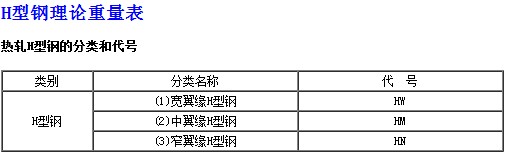   热轧H型钢理论重量表  热轧H型钢理论重量表  热轧H型钢理论重量表